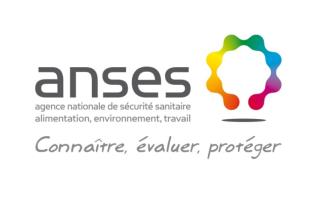 EQUIPEMENT (DIM 1HEALTH)5 K€  100 K€ (budget total HT)SECOND APPEL A PROJETS 2017DOSSIER DE CANDIDATURELe texte et le dossier de candidature au présent appel à projets sont téléchargeables sur :https://www.anses.fr/fr/content/dim1health-2017La date de clôture du présent appel a été fixée au :15 septembre 2017 minuitPour tout renseignement sur cet appel à projets :dim1health2017@anses.frEn plus des éléments synthétiques résumant la candidature demandés ci-après, chaque candidat devra produire un dossier présentant les éléments suivants :Un dossier scientifique de 2 à 3 pages maximum comprenant :Une présentation du projet scientifique en soulignant sa finalitéLa situation de la problématique abordée aux niveaux national voir international,La liste des utilisateurs potentiels de l’équipement (porteur du projet, autres laboratoires franciliens ou non, industriels, étudiants,...) ainsi que l’explicitation de l’intérêt de l’équipement pour chaque type d’utilisateur,S’il s’agit d’une plate-forme mutualisée ou d’un plateau technique, expliciter les moyens humains qui seront affectés à son fonctionnement, ainsi que les modalités pour accéder à ses services, notamment pour les équipes externes,Une description de l’impact de l’équipement sur le potentiel scientifique et technologique francilien,Une description de l’incidence de l’équipement sur la formation des chercheurs,Le cas échéant, une description de l’intérêt économique du projet pour la région Ile-de-France ou de son potentiel d’utilisation dans le cadre de manifestations de sensibilisation du grand public à la recherche scientifique.Une liste de cinq publications les plus pertinentes des deux dernières années des équipes impliquées dans le projet.Les éléments budgétaires suivants, en accompagnement du budget prévisionnel à compléter:Les lettres d’engagement des co-financeurs avérés du projet (ces lettres pourront parvenir ultérieurement dans un délai de 2 semaines après la clôture de l’appel d’offre si des difficultés existaient pour obtenir les signatures).les devis des équipements, une présentation des contributions déjà acquises ainsi que des contributions sollicitées non acquises et la déclinaison par institution partenaire.Une déclaration sur l’honneur attestant que le projet n’a pas fait l’objet d’une demande/d’un soutien dans le cadre d’un projet collaboratif d’un pôle de compétitivité, de l’appel équipements de Genopole ou CPER 2015-2020.Un RIB ou un RIP de l’établissement de recherche devant percevoir la subvention.Le montant de la subvention allouée est un montant maximum qui sera diminué si le montant dépensé est inférieur au montant prévu (application du Taux d’Intervention Régional = TIR)Par ex. : coût total de l’équipement = 100.000€ et subvention allouée = 66.000€ soit un TIR = 66%   - Si la dépense finale est inférieure au montant prévu, par ex. 90.000€, la subvention sera réajustée : 90.000*66% =59.400€   - Si la dépense finale est supérieure au montant prévu, par ex 110.000€, la subvention est plafonnée à 100.000€ sous réserve d’un financement complémentaire.Ce projet a-t-il fait l’objet de demande de financement dans le cadre d’un ou plusieurs autres dispositifs nationaux ou régionaux ? OUI NONOrganisme de recherche ou d’Enseignement supérieur de rattachementNom : Forme juridique :Numéros SIRET et APE :(joindre une copie  des statuts) :Adresse : Téléphone :	Télécopie : Visa du Représentant légal(personne habilitée à signer la convention)Nom :	Prénom : Qualité : Adresse : Téléphone : E-mail :Services financiers (en charge de la gestion de la subvention régionale)Gestionnaire - comptable qui va gérer le contrat et s’occuper de son suiviNom :	Prénom : Qualité : Adresse : Téléphone : E-mail : Joindre obligatoirement un relevé d'identité bancaire ou postal (RIB ou RIP)Laboratoire coordinateurNom et n° du laboratoire : Nom du directeur / directrice :	Prénom : Adresse : Téléphone :	Télécopie : E-mail : Responsable scientifique du projet (chef de projet)Nom :	Prénom : Qualité : Adresse : Téléphone : 	Télécopie : E-mail : Localisation de l’équipementLaboratoire : Site : Calendrier opérationnel indicatif du projet dans lequel s’inscrit la demande de matérielDate prévisionnelle de démarrage des investissements (cette date doit être postérieure à la date de lancement du présent appel à projets) :Autres laboratoires et/ou équipes directement associées à la demande (éventuellement)Nom du laboratoire : Etablissement(s) de recherche de rattachement : Nom du directeur / directrice :	Prénom : Téléphone :	E-mail : Nom du laboratoire : Etablissement(s) de recherche de rattachement : Nom du directeur / directrice :	Prénom : Téléphone :	E-mail : FICHE DE DESCRIPTION DES INVESTISSEMENTS ET PLAN DE FINANCEMENTDescription des investissements associés au projet faisant l'objet de la demandeImportant : Le montant total des financements acquis et sollicités doit équilibrer le montant des dépenses HT.Echéancier prévisionnel de réalisation des investissements :VISA/Signature du représentant légal*Nom : PrénomQualité :A : *Direction ou présidence de l’établissement porteur du projetSYNTHESE DU PROJET TITRE DU PROJET : INSTITUTION DE RECHERCHE : LABORATOIRE PILOTE : RESPONSABLE SCIENTIFIQUE DU PROJET PROJET SCIENTIFIQUE (résumé) :INTERET REGIONAL :AUTRES EQUIPES PRINCIPALEMENT CONCERNEES PAR LA DEMANDE :MATERIEL DEMANDE : COUT TOTAL :	x € HT /	x € TTC PARTENAIRES DU FINANCEMENT PREVISIONNEL:Co-financement acquis :	x €Financement Région Ile-de-France : demandé : (66%)	x €	x €Présentation du projet scientifique (2-3 pages maximum)Description de l’équipe du porteur de projetSituation nationale et internationale de la problématique abordéeListe des utilisateurs potentiels de l’équipement (porteur du projet, autres laboratoires franciliens ou non, industriels, étudiants,...) ainsi que l’explicitation de l’intérêt de l’équipement pour chaque type d’utilisateurDescription de l’impact de l’équipement sur le potentiel scientifique et technologique francilienDescription de l’incidence de l’équipement sur la formation des chercheursFICHE RECAPITULATIVELISTE DES PIECES DEVANT ETRE FOURNIES POUR CHAQUE CANDIDATURE Attention : tout dossier reçu incomplet sera considéré comme inéligibleLa clôture de l’appel à projets est fixée au 15 septembre 2017 à minuitLes candidats pourront ajouter toute pièce leur semblant pertinente pour présenter leur dossierLe dossier de candidature devra être téléchargé  à l’adresse  https://www.anses.fr/fr/content/dim1health-2017rempli  et soumis électroniquement avant la date limite annoncée à l’adresse suivante dim1health2017@anses.fr Le dossier doit prendre la forme d’un document unique au format pdf, enregistré sous Nom_investissement2.pdf où « nom » est le nom du porteur du projetDate limite de dépôt des dossiers : 15 septembre 2017 à minuitAttention :Seuls les projets soumis avant la date limite seront étudiés.DEPENSESDEPENSESEQUIPEMENTCoût HT- €- €- €TOTAL des dépenses€RECETTESRECETTESORGANISMESCofinancement ACQUIS-€-€-€Cofinancement SOLLICITE- Région Ile-de-France€TOTAL des recettesPIECES A FOURNIRVisa de présenceLe présent dossier de candidature dûment rempliLe dossier scientifique du projet (3 pages maximum)Les éléments budgétaires (lettres d’engagement des co-financeurs et devis des équipements) (pouvant parvenir jusqu’à 2 semaines après la clôture de l’appel d’offre)Une déclaration sur l’honneur attestant que le projet n’a pas fait l’objet d’une demande/d’un soutien dans le cadre d’un projet collaboratif d’un pôle de compétitivité, de l’appel à projets équipements de Genopole ou au Contrat de projets Etat - Région 2007-2013 (qu’il soit ou non soutenu par la Région)Un RIB ou RIP de l’établissement de recherche devant percevoir la subvention